ObjetivoEstablecer los lineamientos necesarios, para verificar el impacto generado por las   socializaciones realizadas al personal del IDT, por parte del  equipo de la Asesoría de Control Interno Alcance:Este documento aplica para todo el personal del IDT, que haya recibido algún tipo de socialización  relacionada con las funciones y actividades  propias de  la Asesoría de Control Interno del Instituto.Metodología:Una vez se haya llevado a cabo el ejercicio de socialización por parte del personal de la Asesoría de Control Interno y teniendo en cuenta  que los temas tratados  sean pertinentes a las funciones y actividades de la Asesoría; el responsable de la socialización evalúa el aprendizaje al final de la actividad  para conocer el nivel de adherencia del conocimiento por parte  del personal participe de la socialización. De acuerdo a lo anterior  se definen las siguientes actividades: El encargado de la socialización Informará  oportunamente  al personal socializado a  cerca de la evaluación que se llevará a cabo  aclarando que  no es una evaluación dirigida al servidor público, sino que tiene como objetivo conocer la efectividad de la socialización.El responsable de la socialización  identificará  las  personas a quien deberá aplicarse la evaluación, lo anterior teniendo en cuenta el listado de asistencia  debidamente diligenciado por parte del personal asistente a la socializaciónRealizar la evaluación teniendo en cuenta la herramienta de google formularios, la cual  permite realizar el cuestionario en forma virtual y recopilar la información de forma fácil y eficiente.De acuerdo a este último punto se describe el paso a paso de la formulación de la evaluación por medio de esta herramienta.Ingresar a google formularios dentro de las aplicaciones de google, las cuales se encuentran dentro de la bandeja de entrada del correo de google.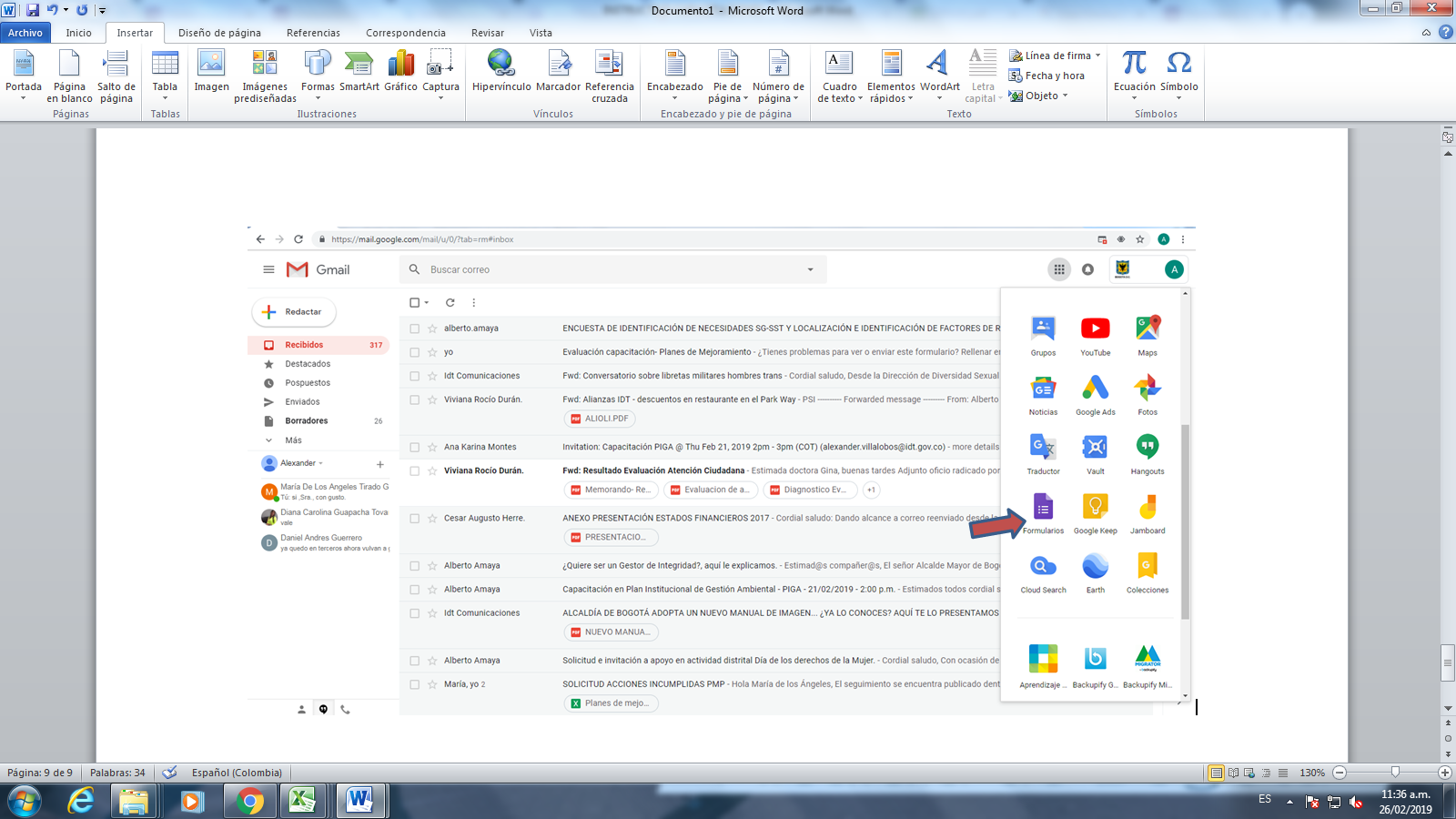 Seleccionar el tipo y el estilo de formularios que se desea aplicar; generalmente se selecciona en blanco. 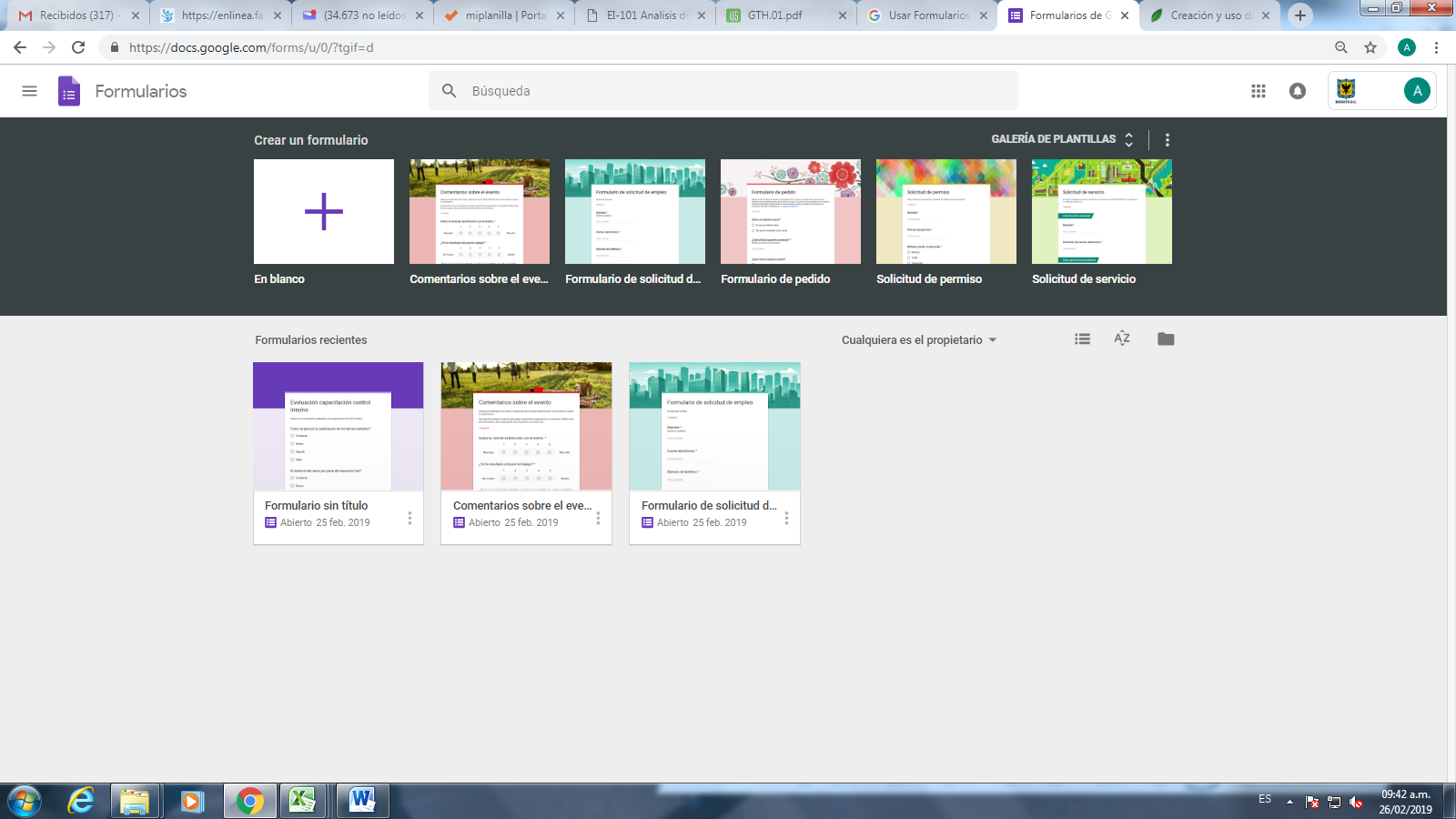 Describir el nombre de la evaluación, el objetivo y el diseño de las preguntas  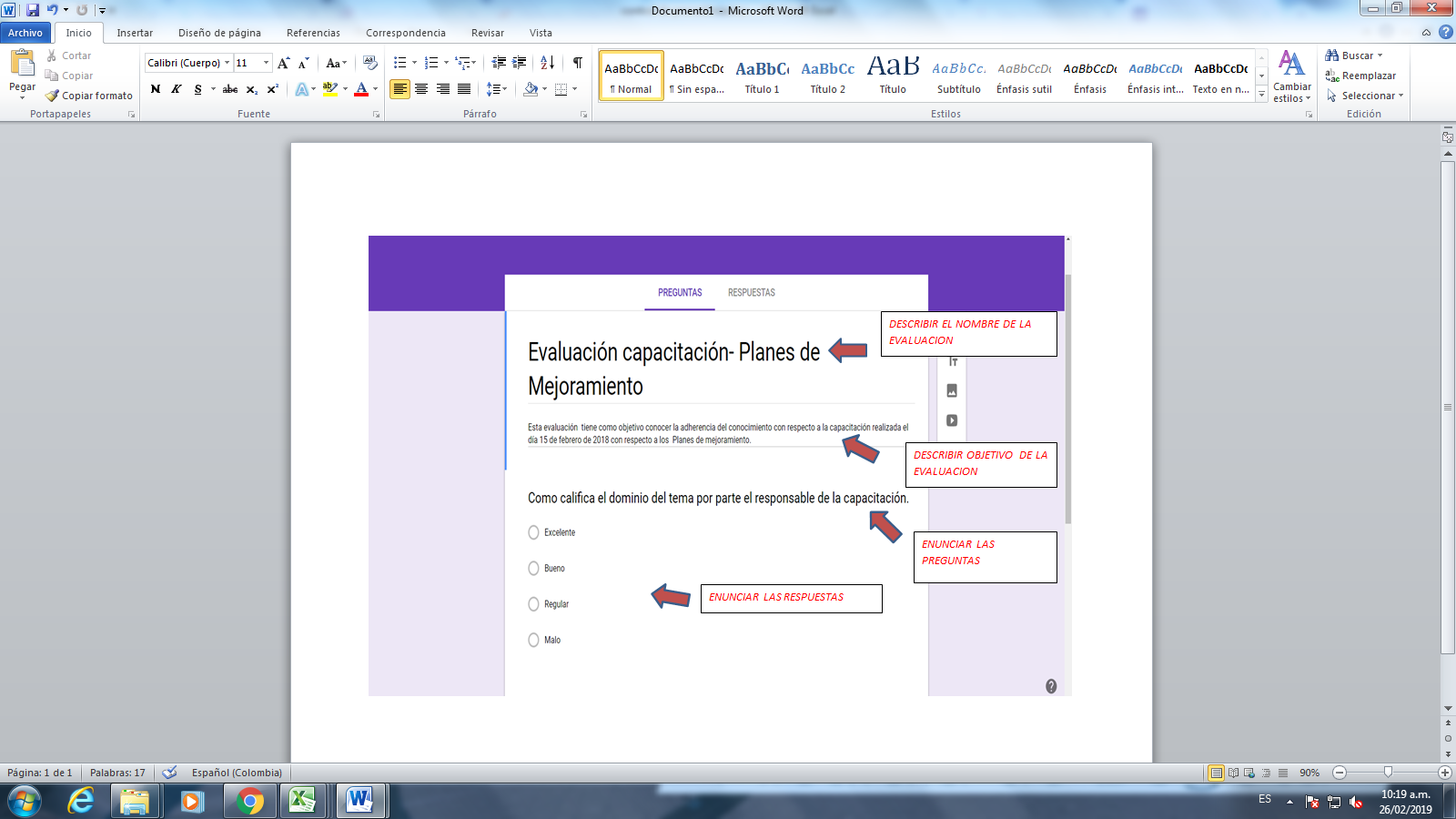 Una vez diseñado el cuestionario se da click en el botón enviar. 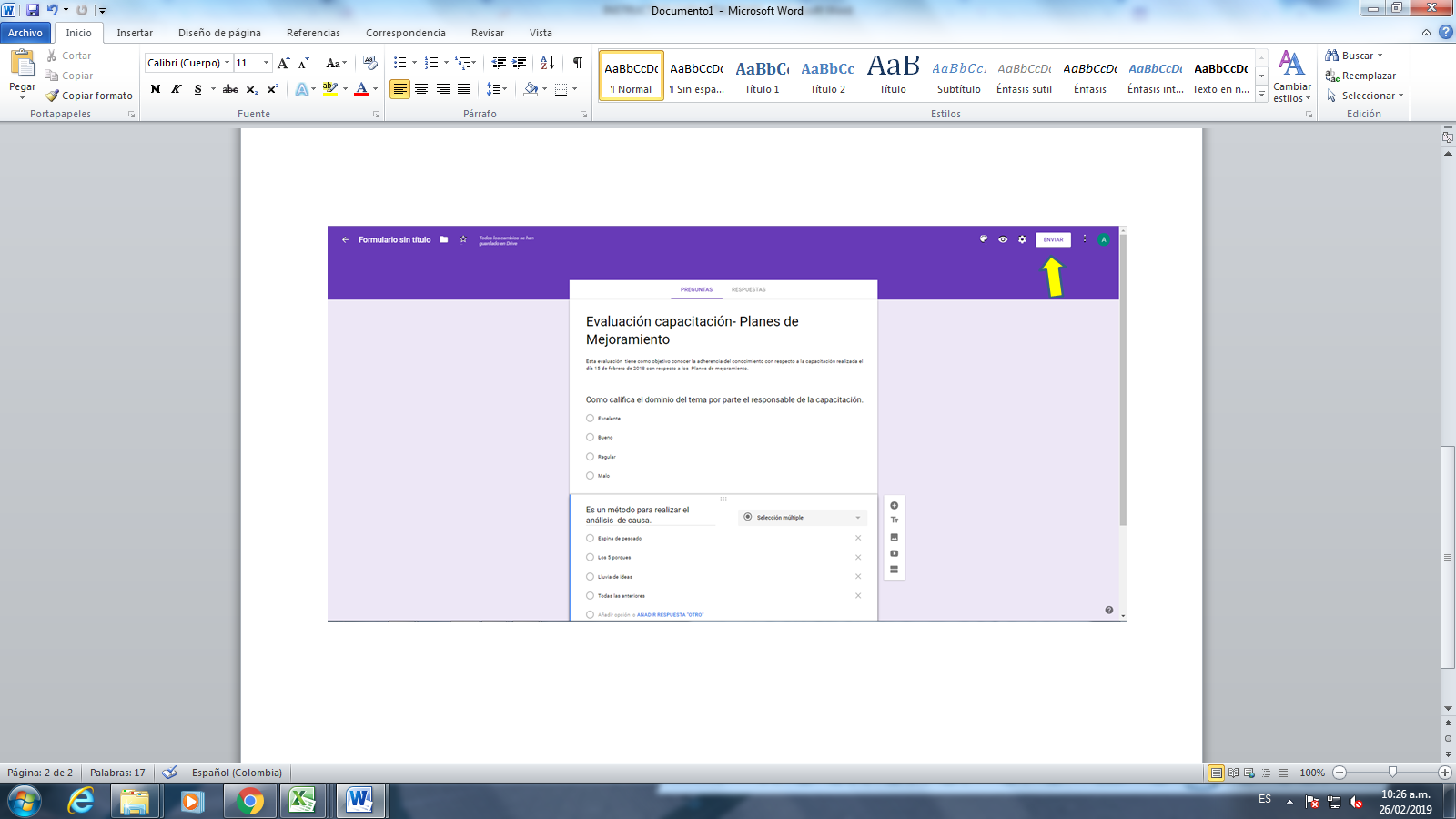 Seleccionar los contactos de correo electronico  de las personas que asistieron  a la socialización para su  respectivo diligenciamiento.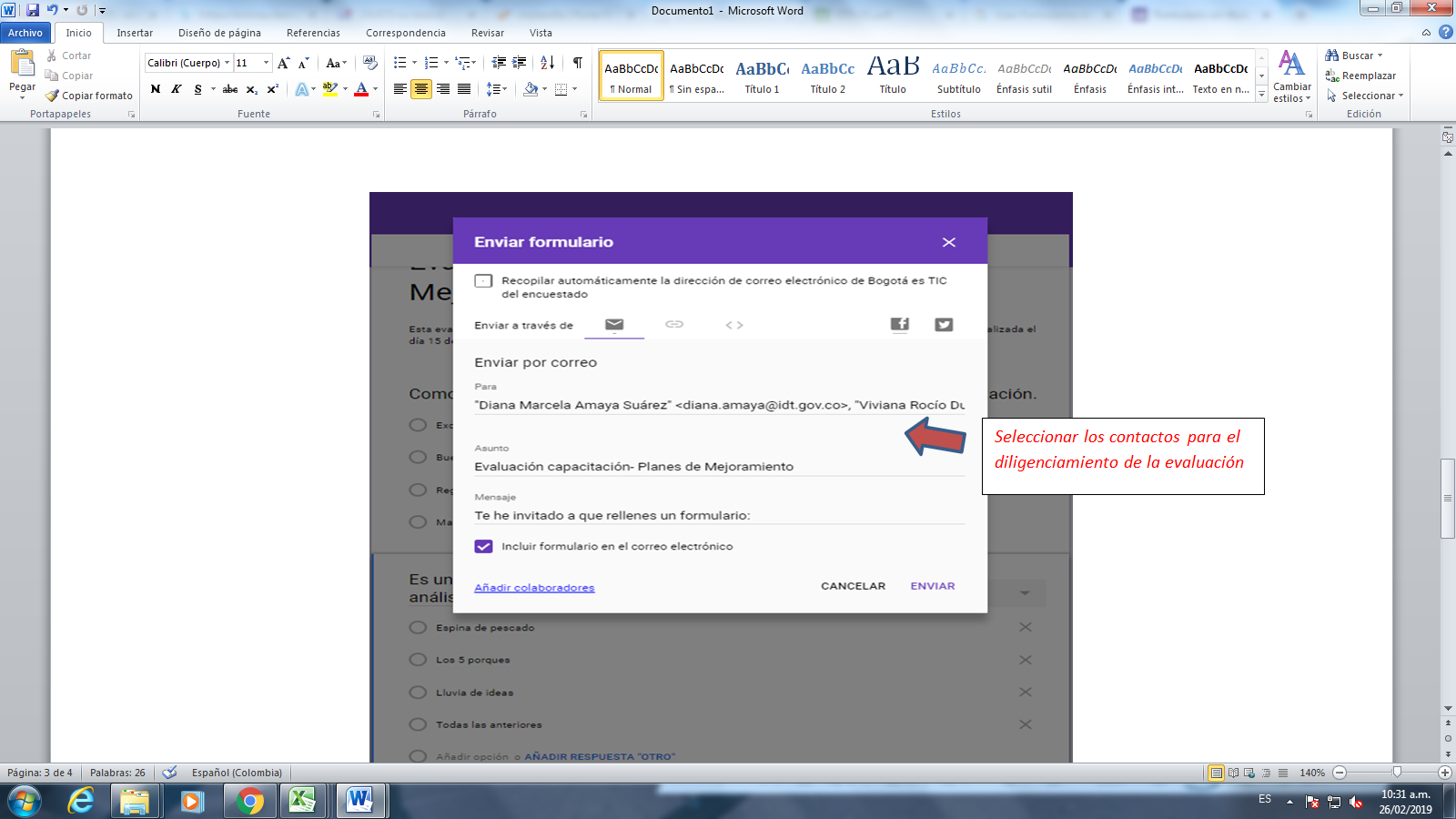  Los asistentes a la socialización responden la evaluación de  acuerdo a su percepción y conocimientos y  la envian 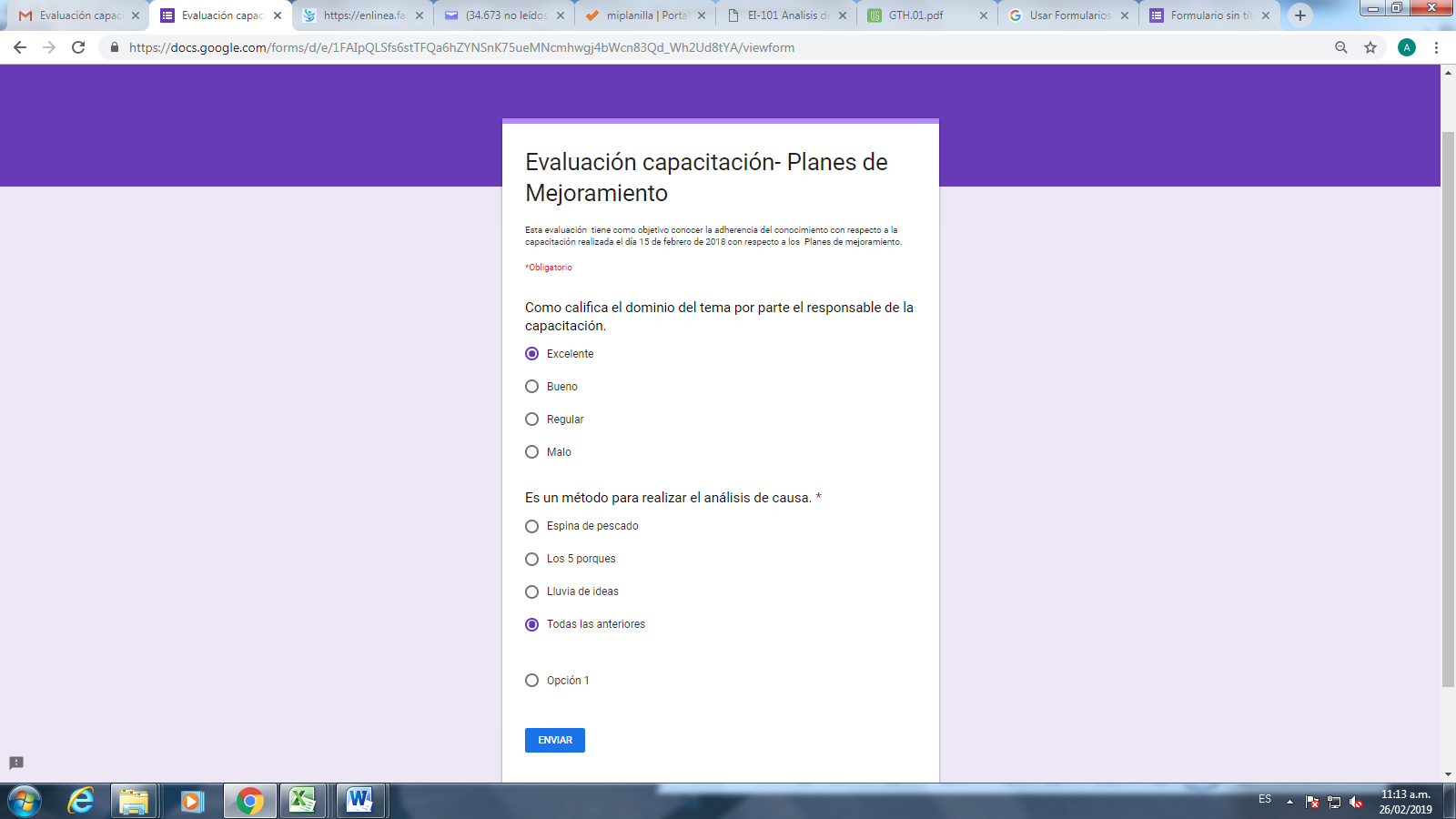 El responsable de realizar la evaluación  recibe y verifica el diligenciameinto del cuestionario de la evaluación por parte de los asistentes a la socialización. 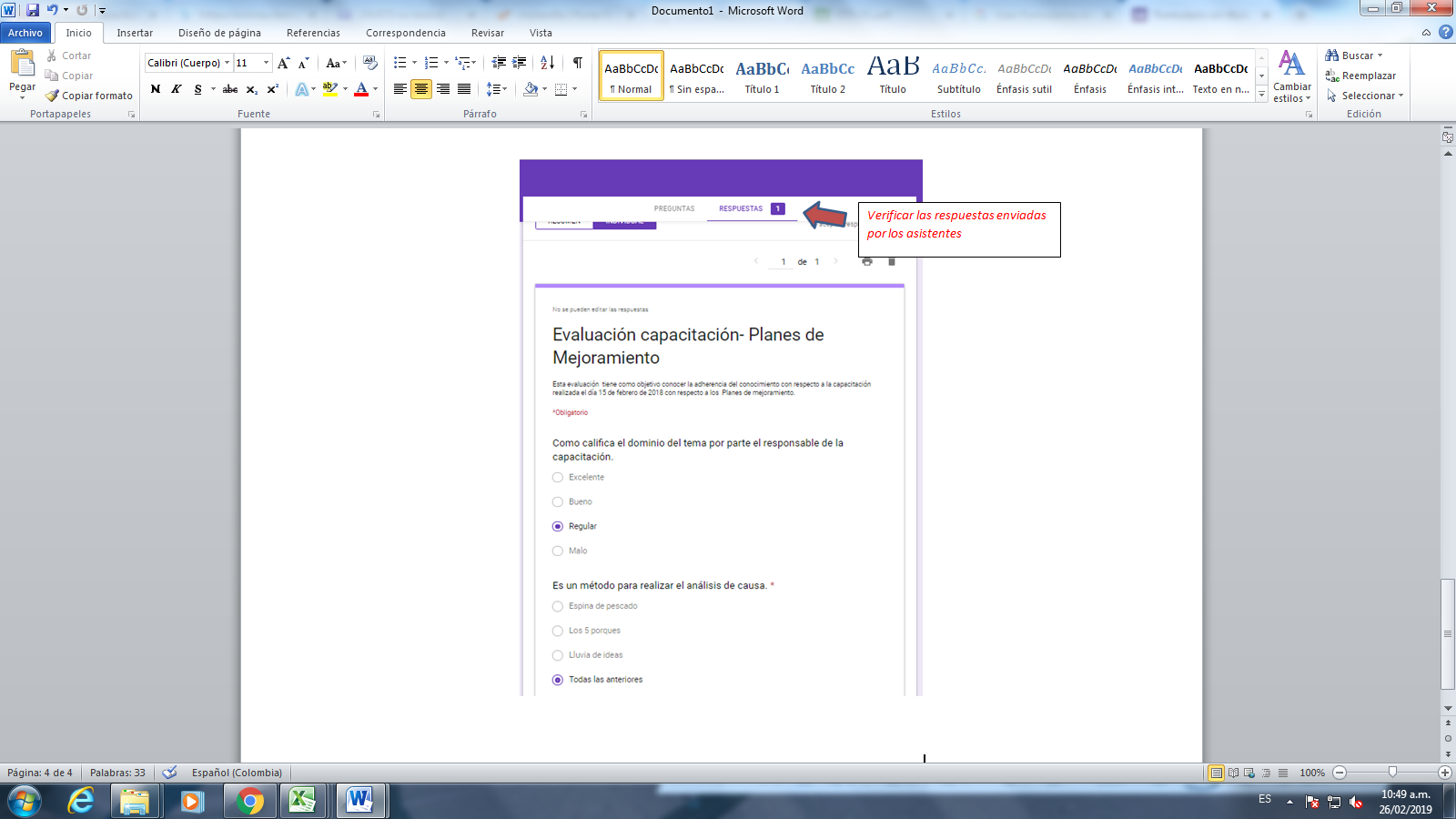 Verificar y analizar el resultado de la evaluación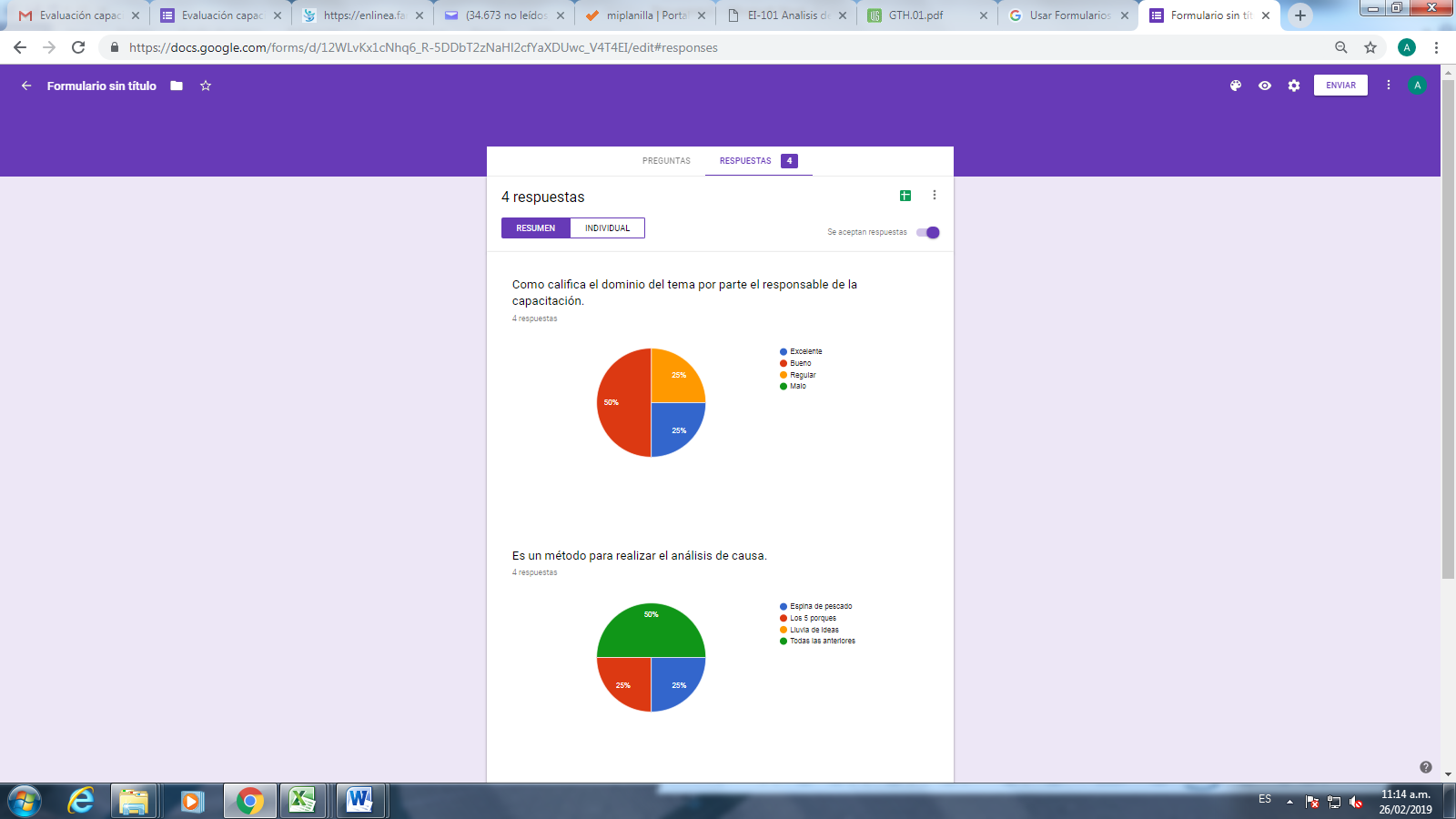 Dependiendo del resultado y del análisis se verifica el impacto de la socialización, para la posterior toma de decisiones.Si los resultados no fueron los esperados, se procederá a fortalecer el tema tratado mediante otros mecanismos. (otra socialización, correos electrónicos, medios audiovisuales, etc.)  